ГБДОУ НАО «ЦРР – ДС «Умка»Конспект открытого совместного мероприятия с родителями и детьми для педагогов учреждения в старшей группе «Рябинушка» Подготовила воспитатель: Несговорова Г.Ю.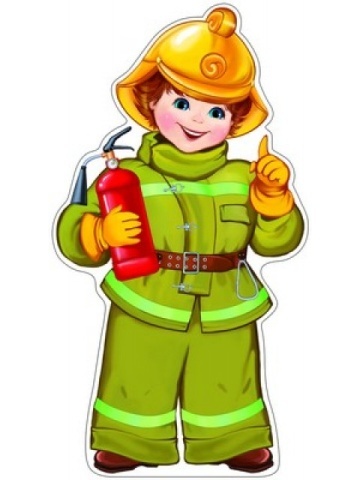 ГБДОУ НАО «ЦРР – ДС «Умка»октябрь, 2017г.Совместное мероприятие с родителями и детьми старшей группы «Рябинушка».КВН по пожарной безопасности «Укротители огня»Задачи:обучать детей правилам пожарной безопасности в различных жизненных ситуациях;закрепить и систематизировать знания детей и взрослых о правилах безопасного  обращения с электроприборами; прививать навыки осторожного обращения с огнем;воспитывать чувство ответственности и  взаимопомощи, активную гражданскую позицию;воспитывать стремление участвовать в играх-эстафетах, умение участвовать в команде вместе с родителями.Оборудование: 2 мольберта, 2 изображения пожарных щита, карандаши или ручки, 2 набора карточек с изображением пожарного инвентаря на щит, 2 ведра, 2 обруча, кубики, эмблемы для участников, мягкие игрушки по числу участников команд, медали, каски, стойки с обручами, 2 конверта с разрезными картинками, буклеты с памяткой для родителей, презентация, музыка, таблица для жюри.Ведущий :(СЛАЙД №1)МУЗЫКА №1 звучит фоном для слов ведущегоДорог  у КВНов много...У нашего - одна дорога.У нас сегодня КВН для тех, кто любознательныйУ нас сегодня КВН пожарно-развлекательный!Сегодня наша встреча  посвящена  правилам пожарной безопасности.Для проведения КВНа у нас есть две команды, в состав которых входят взрослые и дети. Давайте их поприветствуем!!! (Звучит музыка КВНа и команды заходят в зал)Встречаем 1-ю команду!Встречаем 2-ю команду!Но какой же КВН без зрителей и жюри? У нас в зале присутствуют не только игроки, но также активные болельщики и всеми уважаемое жюри.Давайте их поприветствуем!!!Жюри, как видите, у нас достойно уваженья!Им приходилось — и не раз — оценивать сраженья!	Жюри мы  доверяем – судьбу команд мы им вручаем!Ведущий:(звучит музыка №2)И так – мы начинаем  наш пожарный КВН!Ожидаем жарких схваток и конечно,  ярких сцен!(СЛАЙД №2) « Приветствие команд» (щелчком для каждой команды)Капитан: Команда!Хором: «Огоньки»Капитан: Наш девиз!Хором:  «Огонь – опасная штука                  Он над собою не любит шуток»Капитан: Команда!Хором: «Спасатели»Капитан: Наш девиз!Хором: «Спасатели, вперед!               Победа только  сильных  ждет!»Ведущий: - Итак, приветствия закончены. Спасибо! Переходим к  конкурсу, который называется «Разминка». Я читаю загадку для команд по очереди. За каждый правильный ответ жюри начисляет 1 балл.  Конкурс №1 «Разминка»(на слайде №3 каждая отгадка по щелчку)«Огоньки»Живет в нем вся вселенная,
А вещь обыкновенная. (Телевизор)«Спасатели»Из горящего колодца.
Через нос водица льется. (Чайник).«Огоньки»Полюбуйся, посмотри,
Полюс северный внутри!
Там сверкает снег и лед,
Там сама зима живет
Навсегда нам эту зиму,
Привезли из магазина. (Холодильник)«Спасатели»Идет пароход,
То взад, то вперед,
А за ним такая гладь,
Ни морщинки не видать. (Утюг)Ведущий: как можно одним словом назвать эти предметы?
(электроприборы). Каждая команда должна назвать по 2 правила безопасного обращения с электроприборами. Даю минутку вам подумать. А  пока команды выполняют задание, мы проведём со зрителями игру «Недостающие слова». Я читаю, а вы дополняете. Игра со зрителямиСЛАЙД №4Игра: Недостающие словаРаз, два, три, четыре –
У кого пожар в…? (Квартире.)Дыма столб поднялся вдруг,
Кто не выключил…? (Утюг.)Красный отблеск побежал,
Кто со спичками…? (Играл.)Стол и шкаф сгорели разом,
Кто сушил бельё над …? (Газом.)Столб огня чердак объял
Кто там спички …? (Зажигал.)Побежал пожар во двор.Это кто там жёг …? (Костёр.)Пламя прыгнуло в листву,
Кто у дома жёг…? (Траву.)Кто бросал в огонь при этом
Незнакомые …? (Предметы.)Дым увидел – не зевай.И пожарных…(Вызывай)Ведущий:  Молодцы!- Я смотрю наши команды, готовы дать ответ. Слушаем 1 команду, 2 команду.Не пользуйтесь не исправными электроприборами.Не оставляйте без присмотра электроприборы.Не включайте в одну розетку несколько электроприборов.Не прикасайтесь к включенному электроприбору мокрыми руками.Не ремонтируйте сам электроприбор.Не пользуйтесь приборами, если есть оголенные провода.(болельщики дополняют правила).Ведущий:  жюри готово объявить оценки за конкурс «Разминка», (табло на мольберте с результатами) Конкурс №2 «Собери картинку»Одна команда собирает картинку «пожарная машина», а другая команда  картинку «пожарный». Жюри оценивает правильность выполнения и быстроту.Ведущий: Ну а пока наши команды выполняют очередное задание, я предлагаю болельщикам и всем зрителям принять активное участие в игре «Опасная сказка». Из каких произведений взяты следующие строки.  СЛАЙД №5 ПОСЛЕ ОТГАДКИ – Щелчком)1. Море пламенем горитВыбежал из моря кит,Эй, пожарные, бегите!Помогите, помогите!(К. Чуковский «Путаница»)2.  Что за дым над головой?Что за гром на мостовой?Дым пылает за углом.Ставит лестницы команда –От огня спасает дом.(С. Михалков «Дядя Степа»)3.  Ищут пожарные, ищет милиция,Ищут фотографы в нашей столице,Ищут давно, но не могут найтиПарня какого-то лет двадцати.(С. Маршак «Рассказ о неизвестном герое»)4.  С треском, щелканьем и громомВстал огонь над новым домом.Озирается кругом, машет красным рукавом.(С. Маршак «Кошкин дом»)5.  Мать на рынок уходила,Дочке Лене говорила:«Печку, Леночка, не тронь,Жжется, Леночка, огонь!».(С. Маршак «Пожар»)6.  А лисички взяли спички,К морю синему пошли,Море синее зажгли.(К. Чуковский «Путаница»)Время конкурса подошло к концу, просим команды представить свои работы. СЛАЙД №6Ведущий:  Жюри оценивает работу участников, а мы продолжаем наш КВН.Конкурс №3 «Потуши пожар!» МУЗЫКА №3Ведущий:  Горит дом, нужно его потушить. (Участники, надев каску пожарного,  бегут с ведром «воды»  вокруг конусов бег «змейкой», добегают до «пожара», выливают «воду». Бегут обратно и передают каску и ведро следующему участнику). Жюри оценивает, кто правильно и быстро выполнит задание. (1 балл) «Все мы силы приложилиИ пожар мы потушили.Было трудно, тяжело,Но умение и ловкостьНас от бедствия спасло».Ведущий : наш КВН продолжается конкурс №4 «Пожарный щит»  МУЗЫКА №4Условия конкурса: каждая команда  (участники по очереди) должна собрать и разместить на пожарном щите нужные инструменты. (Размещают изображения инструментов)Ведущий: Молодцы!  Время конкурса подошло к концу, просим команды отойти в сторонку и представить свою работы.  Предлагаем жюри оценить наших участников.(1 балл)Ведущий: Конкурс №5.  «Спаси друга из огня» МУЗЫКА №5Участники перепрыгивают через блоки, проползают в обруч (2 шт.), перепрыгивают из обруча в обруч (4 шт.) вытаскивают из контейнера друга (мягкую игрушку), бегут обратно и передают эстафету.Слово жюри. Конкурс № 6 «Сложи пословицу»Каждой команде предлагается листок с пословицами. Слева – начало пословицы, а справа – вторая ее часть. Нужно соединить начало и конец пословицы. Кто быстро и правильно  выполнит задание.Пока взрослые выполняют задание для всех детей «Разминка пожарных». СЛАЙД №9Мы – пожарные лихие     (маршируют)Все ребята – удалые, Чтоб на пожар не опоздать,Будем мы маршировать.Смотрим мы - где возгоранье     (смотрят из-под ладони по сторонам)Тренируем все вниманье,Пожар сильнейший виден нам,    (показывают указательный палец)В машину сели по местам    (едут на машине)Пожар бушует все сильнейРукава пожарные достаем скорей  (круговые движения предплечьями)Насосами качаем, воду подаем,  (имитация движений «качаем воду насосами)Пожарным помогаем,Боремся с огнем!Пожарным юным, смелым   (хлопаем)Честь всем и хвала!Справились с бедою,Крикнем все «УРА!»  (руки вверх)Конкурс №7. «Преодолеем зону задымления» МУЗЫКА №6По сигналу 1-ый участник команды идет до ориентира «гусиным шагом», при этом закрывает нос и рот носовым платком. Обратно бегом. Передает эстафету следующему участнику команды. Жюри оценивает правильность и быстроту.Конкурс №8 «Отгадай кроссворд»Кроссворд по пожарной безопасности «Огнеопасно».В природе от солнца бывает загар,А в доме от спичек бывает … (пожар). Без него мы как без рук,
Нам он самый лучший друг,
Но порою он, ребята,
Может стать врагом заклятым! (Огонь.)Победит огонь коварныйТот, кого зовут ... (Пожарный.)Голова огнем пылает,Тело тает и сгорает.Я полезной быть хочу:Лампы нет – я посвечу. (Свеча.)С остриём железным, С загнутым крюкомИнвентарь пожарный,Вам он не знаком? (Багор).В деревянном домике
Проживают гномики.
Уж такие добряки –
Раздают всем огоньки. (Спички.)  Если спички тратить жалко,Их заменит… (зажигалка).И мала, и зла, чуть свечу.
Но уж если прилечу - много горя принесу. (Искра.)Ты о пожаре услыхал,
Скорей об этом дай... (Сигнал!)По тропинкам я бегу,
Без тропинки не могу.
Где меня, ребята, нет,
Не зажжётся в доме свет. (Ток.)Быть нельзя огню вблизи,Там, где краски, газ, бензин,Ведь о них нам не напрасноГоворят… (огнеопасно).Пока наши команды выполняют задание,  ведущий зрителям загадает загадки:1. Деревянный пол зажёг,
    Не смотри, не жди, не стой,
    А залей его: (водой)2.  С огнём бороться мы должны –
     Мы смелые работники,
     С водою мы напарники.
     Мы очень людям всем нужны,
     Так кто же мы?  (пожарные) 3. Четыре синих солнца
 У бабушки на кухне.
    Четыре синих солнца Горели и потухли.
    Поспели щи, шипят блины.
    До завтра солнца не нужны (газовая плита)4. Шипит и злится,
    Воды боится,
    С языком, а не лает,
    Без зубов, а кусает (огонь)5.  Что, дотронувшись едва,
     Превращает в дым дрова? (огонь)6.  Без рук, без ног,
     К небу ползёт (дым)7.  Озорные гномики проживают в домике,
     раздают нам всем они очень нужные огни (спички)Вы все молодцы, а самое главное правило не только при пожаре, но и при любой другой опасности: «Не поддавайтесь панике и не теряйте самообладания!»Пока жюри подводит итоги,  я предлагаю всем игру на внимание.  Я буду читать стихи, если вы согласны с тем, что я сказала, вы говорите «Это я, это я. Это все мои друзья!». Если вы не согласны – молчите.Кто задорный и веселый,Верность правилам храня,Бережет свой дом и садик От  зловещего огня?Кто поджег траву у дома,Подпалил ненужный сор?И сгорел гараж знакомых,И строительный заборКто соседней детвореОбъясняет во дворе.Что игра с огнем недаромЗавершается пожаром?Кто украдкой в уголкеЖег свечу на чердаке?Загорелся старый стол,Еле - еле сам ушел.Кто пожарным помогает,Правила не нарушает?Кто пример для всех ребят,Малышей и дошколят?Ведущий:  Наш КВН подошел к концу, слово для объявления результатов предоставляется жюри.(награждение победителей, пожелания командам, членов жюри, гостей)Ведущий: хочется верить, что вы полученные знания будете использовать всегда, не допускать никаких отступлений. Помните формулу безопасности, которая включает такие заповеди:  СЛАЙД №10Предвидеть опасность.По возможности избегать ее.При необходимости действовать решительно и четко.Бороться до последнего, активно просить о помощи и самому ее оказывать.Ведущий: А сейчас советы от каждой команды  МУЗЫКА №7 фоном1 команда «Огоньки» Спички не тронь,В спичках – огонь!Чтобы в ваш дом не пришла беда,Будьте с огнем осторожны всегда!2 команда «Спасатели»Не играй, дружок, со спичкойПомни ты – она мала, Но от спички – невеличкиМожет все сгореть дотла.Ведущий:  СЛАЙД №11Желаем вам во всем удачи,      И просим каждого из вас,     О самом главном – об одном:Быть осторожными с огнем!
ПОЖАРОГОНЬПОЖААРНЫЕССВЕЧАБААГОРСПИЧКИЗАЖИИГАЛКАИСКРАСИГГНАЛтОк